О внесении изменений в постановление администрации Пучежского муниципального района от 01.07.2014 г. № 314-пВ соответствии с Федеральным законом от 06.10.2003 №131-ФЗ «Об общих принципах организации местного самоуправления в Российской Федерации», Федеральным  законом  от 29.12.2012 г №273-ФЗ «Об образовании в Российской Федерации», Уставом Пучежского муниципального района,п о с т а н о в л я ю:1.Внести в постановление администрации Пучежского муниципального района от 01.07.2014г. № 314-п «Об утверждении Положения о создании условий для осуществления присмотра и ухода за детьми, содержания детей, осваивающих образовательные программы дошкольного образования в муниципальных образовательных организациях Пучежского муниципального района» следующие изменения:1.1. Преамбулу постановления изложить в следующей редакции: «В соответствии с Федеральным законом от 06.10.2003 №131-ФЗ «Об общих принципах организации местного самоуправления в Российской Федерации», Федеральным  законом  от 29.12.2012 г № 273-ФЗ «Об образовании в Российской Федерации», приказом Министерства просвещения Российской Федерации от 31.07.2020 №373 « Об утверждении Порядка организации и осуществления образовательной деятельности по основным общеобразовательным программам - образовательным программам дошкольного образования», Санитарно-эпидеологическими требованиями к устройству, содержанию и организации режима работы дошкольных образовательных организаций, утвержденными постановлением Главного государственного санитарного врача Российской Федерации от 15.05.2013 №26, Уставом Пучежского муниципального района».2. Опубликовать постановление в Правовом вестнике Пучежского муниципального района» и разместить на официальном сайте администрации Пучежского муниципального района.3.  Постановление вступает в силу после его официального опубликования.4. Контроль за использованием настоящего постановления возложить на заместителя главы администрации Пучежского муниципального района Лобанову Н.Т.Глава Пучежского муниципального района                                              И.Н.Шипков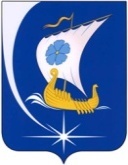 Администрация Пучежского муниципального районаИвановской областиПОСТАНОВЛЕНИЕАдминистрация Пучежского муниципального районаИвановской областиПОСТАНОВЛЕНИЕ  от 14.01.2022№ 15-пг. Пучежг. Пучеж